РОССИЙСКАЯ ФЕДЕРАЦИЯБЕЛГОРОДСКАЯ ОБЛАСТЬ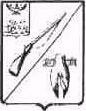 ОБЩЕСТВЕННАЯ ПАЛАТАСТАРООСКОЛЬСКОГО ГОРОДСКОГО ОКРУГАВторое пленарное заседаниеРЕШЕНИЕ18 декабря 2013 г.									№12О деятельности Управления культурыСтарооскольского городского округапо проведению мероприятий в Год культурыЗаслушав и обсудив информацию начальника Управления культуры Старооскольского городского округа Кравцовой Л.П. о деятельности управления по проведению мероприятий в Год культуры, Общественная палатаРЕШИЛА:1. Принять к сведению информацию начальника Управления культуры Кравцовой Л.П.Председатель Общественной палатыСтарооскольского городского округа                                      В.М.Рассолов